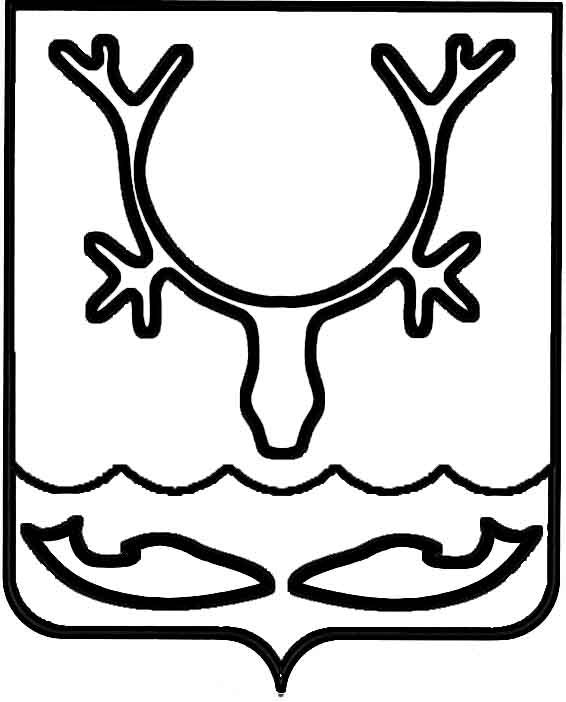 Администрация МО "Городской округ "Город Нарьян-Мар"ПОСТАНОВЛЕНИЕот “____” __________________ № ____________		г. Нарьян-МарОб установлении сроков для доставления                 в казенное учреждение НАО "Станция                     по борьбе с болезнями животных" собак и кошек, принадлежащих руководителям предприятий, учреждений, организаций и гражданам-владельцам, для осмотра, диагностических исследований и предохранительных прививок антирабической вакциныВ целях реализации пункта 4.1 Санитарных правил СП 3.1.096-96 и Ветеринарных правил ВП 13.3.1103-9 "3.1 Профилактика инфекционных болезней. Профилактика и борьба с заразными болезнями, общими для человека и животных. 13. Бешенство", утвержденных Государственным комитетом санитарно-эпидемиологического надзора Российской Федерации 31.05.1996 № 11, представления Государственной инспекции по ветеринарии Ненецкого автономного округа от 09.12.2016 Администрация МО "Городской округ "Город Нарьян-Мар" П О С Т А Н О В Л Я Е Т:Установить срок доставления в казенное учреждение Ненецкого автономного округа "Станция по борьбе с болезнями животных", расположенное                     по адресу: 166001, Ненецкий автономный округ, г. Нарьян-Мар, Ветеринарный проезд, д. 5, собак и кошек, принадлежащих руководителям предприятий, учреждений, организаций и гражданам-владельцам, находящимся на территории муниципального образования "Городской округ "Город Нарьян-Мар", для осмотра, диагностических исследований и предохранительных прививок антирабической вакцины с 20 декабря 2016 года по 28 февраля 2017 года. Настоящее постановление вступает в силу с момента подписания и подлежит официальному опубликованию.2012.20161548Глава МО "Городской округ "Город Нарьян-Мар" Т.В.Федорова